Supplementary MaterialsSynthesis and Microwave Absorbing Properties of Porous One-Dimensional Nickel Sulfide Nanostructures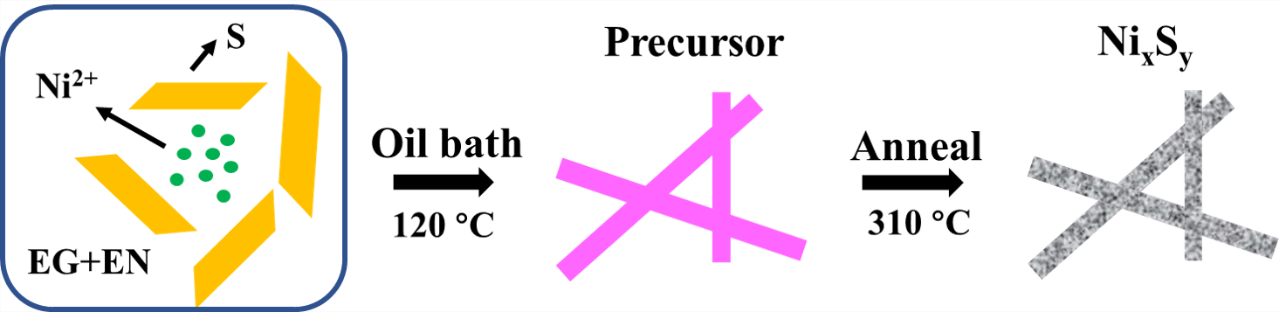 Figure S1 | Growth mechanism of porous 1D nanorods.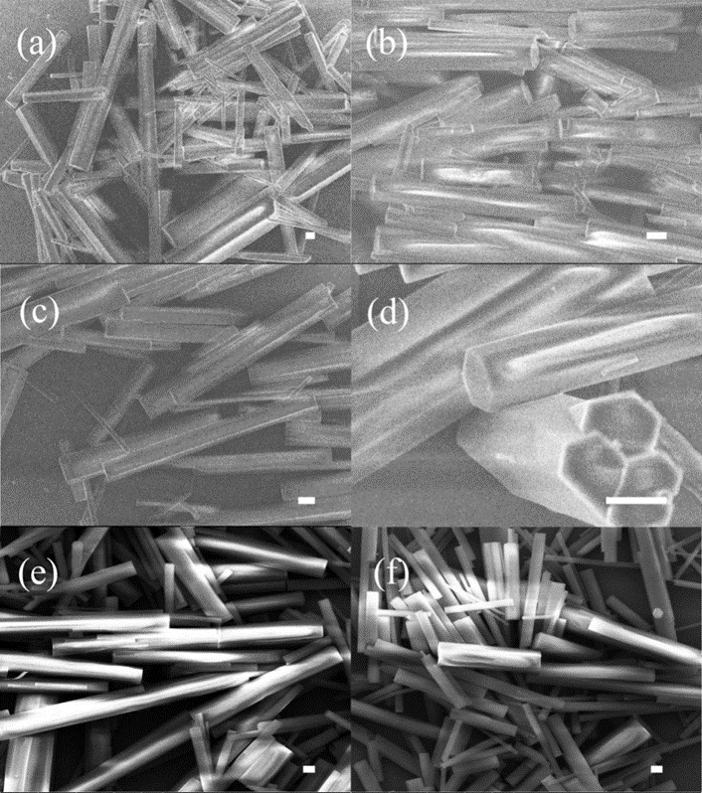 Figure S2 | SEM images of precursor of NixSy samples under different reaction times: (a) 2, (b) 4, (c) and (d) 6, (e) 8, (f)10 h. (scale bar = 1 μm).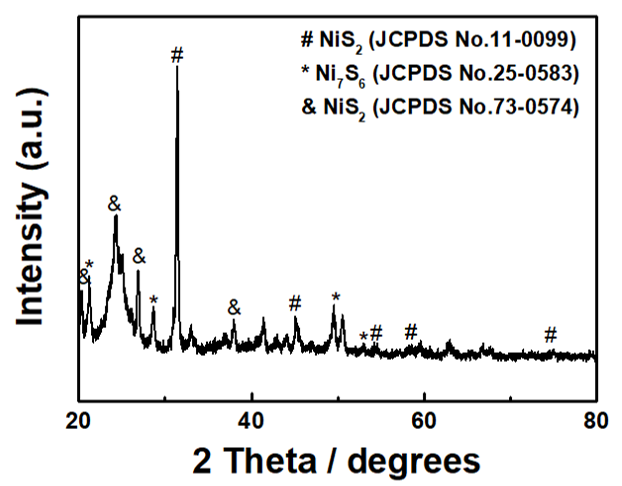 Figure S3 | XRD pattern of as-synthesized NixSy samples.